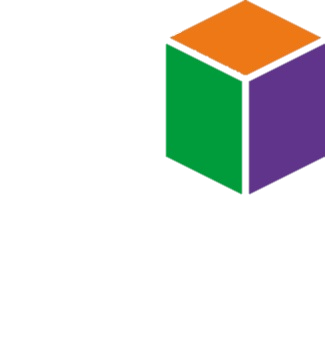 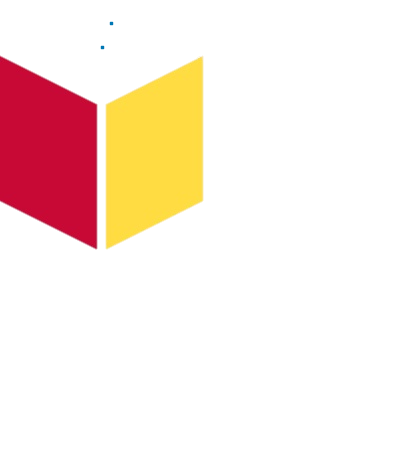 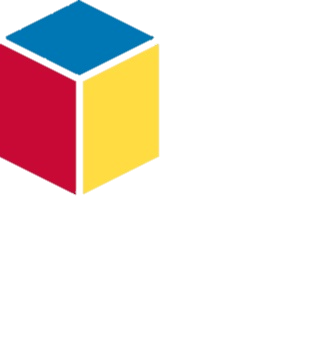 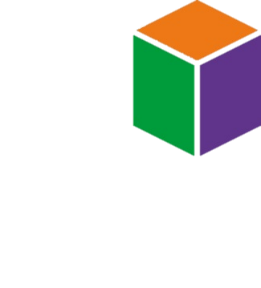 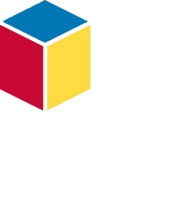 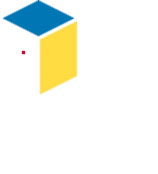 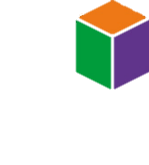 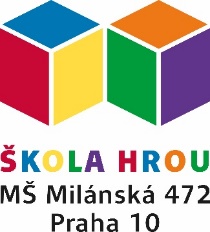 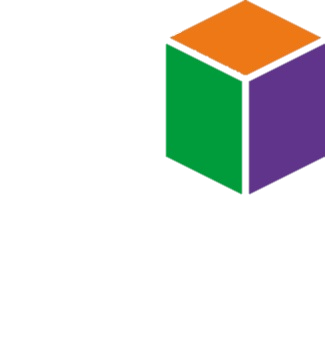 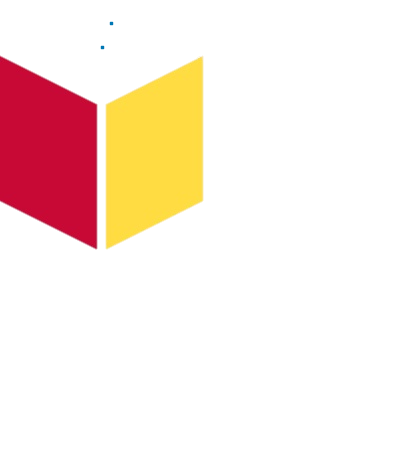 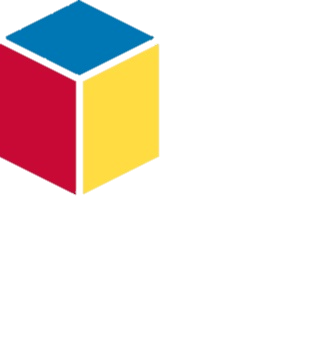 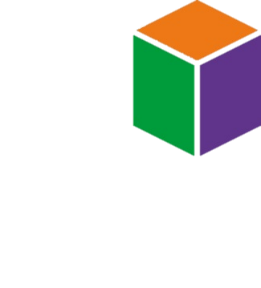 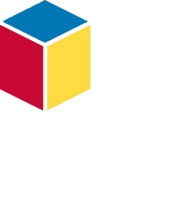 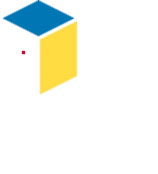 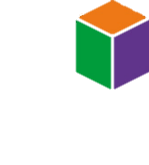 MATEŘSKÁ ŠKOLA, PRAHA 10, MILÁNSKÁ 472Web: ms-skolahrou.cz        Email: reditelka@ms-skolahrou.cz         IČO:  63831571         tel.: 274 869 130Směrnice č. 7/22
Spisový znak: 2.3
Skartační znak: S5
Platnost a účinnost od 1.9.2022 do odvoláníProvozní řád hřiště a zahrady mateřské školy(podle § 165 zákona č.561/2004 sb., školský zákon ve znění pozdějších předpisů)Vybavení školního hřiště a zahrady: Pískoviště se zakrytímSilniceVýukové panelyProutěné domkyDřevěná zvířataHmyzí domeček, špalkovištěHerní prvky – koordinace pohybuMlhovištěHřištěBalanční kůly a kladinaKneippův chodník Sedací prvek „koňský povoz“Stolky a lavice Logopedická terasaZáhonyVrbový tunelKopeček s tunelemVenkovní učebna jurtaPověřené odpovědné osoby: koordinátor EVVO (vzdělávací využití zahrady, jednání se zahradnickou firmou) a školnice (bezpečnost a údržba zahrady, zajištění revize).Způsob užívání školního hřiště a zahrady               Plochy školního hřiště a zahrady včetně jejich technického vybavení slouží pouze k provozování herních a sportovních činností, ke kterým jsou konstrukčně a stavebně uzpůsobeny a vybaveny.               Školní zahrada a hřiště jsou součástí vybavení školy a slouží ke vzdělávacím a výchovným činnostem dle ŠVP. Rozvíjí pracovní návyky, kreativitu, vztah k přírodě, komunikaci, polytechnické a motorické dovednosti, sociální interakci, fyzickou zdatnost, hravost a soutěživost. Umožňuje dětem sledovat změny v přírodě, prožívat zajímavé aktivity s kamarády a učit se přirozenými zážitky. Každá třída pečuje o svůj záhon a plodiny, které vypěstuje, použije k dalšímu zpracování. Na zahradě jsou i ovocné stromy, které mohou využívat všechny třídy.               Do areálu školního hřiště a zahrady je umožněn vstup zákonným zástupcům a rodinným příslušníkům dětí řádně navštěvujících naší mateřskou školu (dále jen „rodiče“) pouze v případě, kdy se rodiče účastní akce pořádané mateřskou školou, nebo v době, kdy jsou děti na školní zahradě při odpoledních činnostech. Nejedná se ale o veřejné prostranství. Vstup těchto osob a jejich využívání areálu školního hřiště je na vlastní nebezpečí. Škola ani správce nenese odpovědnost za škody vzniklé na přinesených či odložených věcech ani za případné újmy na zdraví či jiné škody vzniklé v důsledku využívání areálu školního hřiště. Organizace pobytu na školním hřišti a zahradě              Učitelky mateřské školy odpovídají za bezpečnost dětí při pobytu venku a dle toho organizují činnosti tak, aby i preventivně předcházely úrazům. Učitelky odpovídají za bezpečnost dětí i v případě přítomnosti jejich rodičů, přesněji do okamžiku, než si dítě rodič převezme. Rodič má povinnost po převzetí dítěte od učitelky opustit areál mateřské školy.               Při akcích školy je rodič povinen dodržovat nejen obecné zásady bezpečnosti, ale řídit se i pokyny zaměstnanců školy a respektovat začátek a konec akce. Při společných akcích za děti zodpovídají jejich rodiče.              Pověřená osoba pravidelně hřiště a zahradu kontroluje. V případě potřeby kropí pískoviště a jiné určené plochy v dostatečném předstihu, než půjdou děti ven. Rovněž každá učitelka průběžně kontroluje stav vybavení těch částí hřiště a zahrady, které děti z její třídy užívají k hracím a pohybovým aktivitám – úrazová prevence. Závady hlásí neprodleně odpovědné osobě.             Před ukončením pobytu venku je povinností dětí a učitelek uklidit veškeré vybavení do určeného prostoru a zabezpečit je proti neoprávněnému užití či odcizení. Kontroly, údržba a opravy           Veškerou údržbu a opravy zajišťují k tomu pověřené, případně odborně způsobilé osoby. Je zakázáno jakkoli neodborně měnit nebo upravovat části nebo celé herní prvky a vybavení hřiště a zahrady.           Minimálně 1x za tři měsíce provede pověřená osoba důkladnou kontrolu všech ploch a vybavení hřiště a školní zahrady a zapíše provedení této kontroly, případných závad a nedostatků. Vedení mateřské školy je povinno zajistit neprodlenou opravu či výměnu nevyhovujících částí, případně daný prvek vybavení vyřadit z užívání do doby, než bude tento uveden zpět do provozuschopného a bezpečného stavu. Pravidelné revize probíhají 1x ročně.           Vzdělávací a environmentální funkci zahrady využívají třídy podle ŠVP, návrhy a úpravy v tomto směru konzultují s koordinátorem EVVO.Na školním hřišti a zahradě je ZAKÁZÁNO: Odhazovat odpadky mimo místa k tomu určená či jinak znečišťovat areál hřiště a zahradyOdhazovat a lepit žvýkačky na umělý povrch či jiné sportovní vybavení Vstupovat na hřiště v nevhodné nebo ve znečištěné obuvi (bláto, podpatky apod.) Vnášet ostré předměty, střelné zbraně či jinak nebezpečné předměty a látky ohrožující zdraví a bezpečnost a manipulovat s nimi Vjíždět na hřiště na jízdních kolech, tříkolkách, koloběžkách, kolečkových bruslích, skateboardech, s dětskými kočárky a na dětských odrážedlechPřemísťovat pevné i mobilní zařízení hřiště mimo stanovená místa Kouřit, požívat alkoholické nápoje či jiné návykové látkyRozdělávat oheň a jakkoli s ním manipulovat (kromě zajištěných akcí povolených výjimečně ředitelkou školy)Trhat bez povolení květiny, plody keřů či stromů, poškozovat stromy, keře nebo ostatní zeleň Házet nebo kopat míče do stěn budov školyPoužívat vybavení hřiště a zahrady jiným způsobem, než ke kterému je toto určenoVjíždět na plochy hřiště motorovými vozidly, vyjma vozidel, které zabezpečují nezbytnou úpravu, údržbu a rekonstrukci hřiště a zahradyJakýmkoliv dalším způsobem poškozovat plochy či vybavení hřiště Vodění psů či jiných zvířat a jejich volné pobíhání po hřišti a zahradě, kromě psů služebních a psů sloužících zdravotně postiženým osobám. Uvazování psů či jiných zvířat k oplocení mateřské školy (uvnitř i vně areálu mateřské školy) Zaměstnanci školy byli s aktuálním provozním řádem seznámeni na poradě 30.8.2022.Zákonní zástupci jsou s ním seznámeni na třídní schůzce na začátku školního roku a je zveřejněn na stránkách školy.Tento provozní řád je závazný pro všechny osoby, ve které se zdržují v areálu školního hřiště a zahrady bez výjimky. 
Osoby pověřené správou školního hřiště a zahrady: Jméno a příjmení: Eva Světlíková                                        podpis:Jméno a příjmen: Olga Vyhnánková                                   podpis:V Praze dne  1.9.2022                                                                  Mgr.Ilona Hulínová-Mihalcová                                                                                                                     ředitelka školy